NATIONAL OPEN UNIVERSITY OF NIGERIA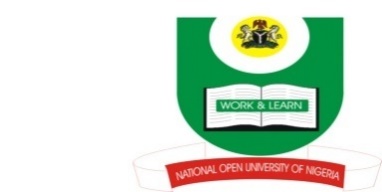 14/16 AHMADU BELLO WAY, VICTORIA ISLAND, LAGOSFACULTY OF LAWDEPARTMENT OF PUBLIC LAW2017_2 EXAMINATION QUESTIONSJANUARY 2018Course Code:		PUL242	Course Title:		HUMAN RIGHTS LAW IITime Allowed:	2½ HOURSInstruction:	ANSWER QUESTION 1 (ONE) AND ANY OTHER 3 (THREE) QUESTIONS. NOTE: QUESTION 1 (ONE) ATTRACTS 25 MARKS1. Mrs. Rhoda is a 41 years old widow. She has three kids to carter for after the death of her husband (Mr. Degbe) three years ago. Mrs. Rhoda through her ingenuity, industry and hard-work bought a tricycle popularly called “kekenapep” which she let out on hire to Mr. Ejiro for operation on agreed term of return of Ten Thousand Naira only per week. Mrs. Rhoda had only enjoyed the proceeds of the business for few months, which served as only means of her family’s daily food and tuition fee for her three kids when Mr. Ejiro began to renege on the terms of the agreement. Mr. Ejiro has blatantly refused to make any returns for quite a long time now and all efforts by Mrs. Rhoda to elicit the returns or have the tricycle restored to her have proved abortive. Mr. Ejiro has rather turned aggressive and severally threatened to beat up Mrs. Rhoda if she dares ‘confront’ him again on the matter, which threat he carried out on the 21st day of August 2017 when Mrs. Rhoda needed money badly for her village women August meeting. Mr. Ejiro had told Mrs. Rhoda on many occasions that she is but a woman and lacks the guts or any rights whatsoever to challenge him.  (a) With the aid of statutes, case law and relevant conventions explain how the rights of women are indeed human rights, a violation of which is tantamount to a violation of human rights.(b) Advise the government and relevant authorities on what to do to eradicate the abuse of women’s rights in Nigeria2. With the aid of relevant conventions show how the protection of women’s rights can contribute to the eradication of poverty and guarantee a better society.3. To what extent are the rights of children less than human rights?4. Little master Igbero is an 11 year old primary 5 pupil in Idokpo primary school. Igbero lives with his grandmother Mrs. Remka a farmer. Mrs. Remka is fond of taking master Igbero to farm during weekends to help her in minor farm work. A neighbour of Mrs. Remka, Mr. Alika has been wary of the activities in Remka’s house. He has accused Mrs. Remka of abusing master Igbero’s rights as a minor and threatened to bring the case to the attention of a Human Rights Organisation. Advise both parties. (a) In what ways can child labour amount to abuse of child’s rights? (b) What is bonded labour?5. In a brief form, explain the term “self-determination”.6. With the aid of relevant statutes and case law, give a succinct overview of the rights of refugees and explain why you think these rights are a special type of human rights.